NFORMACJA DLA RODZICÓW  DZIECI KORZYSTAJĄCYCH Z OBIADÓW W STOŁÓWCE SZKOLNEJ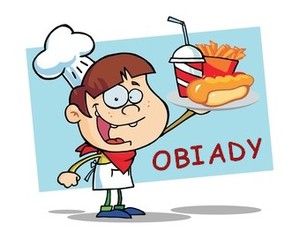 Szanowni Rodzice,        Informujemy, że koszt obiadu od dnia 01.01.2024 r. wynosi 5,00zł.        Wpłata na konto placówki musi wpłynąć do 20 dnia  miesiąca, którego dotyczy wpłata. Prosimy pilnować terminów wpłat. Niedokonanie wpłaty w w/w terminie spowoduje brak możliwości korzystania z obiadów w stołówce szkolnej w przyszłym miesiącu, do momentu dokonania wpłaty.        Zgłaszania odliczeń za nieobecności dziecka na obiedzie prosimy dokonywać pod nr telefonu  (85) 730 03 95 do godz.9;00.Aktualna kwota opłaty za obiady dla klas I - VIII:DANE DO PRZELEWU ZA OBIADY SZKOLNE : Szkoła Podstawowa nr 2 im. Kpt. W. Wysockiego w  Bielsku Podlaskim ul. Wysockiego 6Numer konta: 73 8063 0001 0070 0706 5732 0006W tytule przelewu należy wpisać:Imię i nazwisko ucznia, klasa,  obiady szkolne za miesiąc …. Kwota opłaty …          MiesiącIlość dniCena jednego obiadu     Kwota do zapłaty za miesiąc Styczeń 2024 r. 135,00  65,00 luty 195,00  95,00 marzec 195,00  95,00kwiecień 205,00100,00 maj 13 5,00  65,00 czerwiec 15 5,00  75,00Razem: 99 5,00 495,00 zł